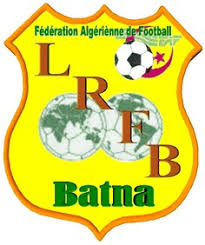 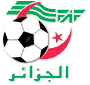 Fédération Algérienne de Football                      Ligue Régionale de Football BATNADirection Technique régionale                    A Messieurs  les Présidents des clubs :C.A.BORDJ BOUARRERIDJ-C.A.BATNA-U.S.BISKRA-C.R.B.KAIS-A.BOUSSADAObjet : convocation           En perspective  de la création des académies de la FAF, la direction technique nationale organise un plateau sélectif pour les jeunes talents durant la période du 15 au 17 janvier 2019 au niveau de l’école régionale des sports de BISKRA.          A cet effet les joueurs dont les noms suivent sont convoqués le Mardi 15 janvier 2019 a partir de 14h00 au niveau de l’école régionale des sports de Biskra munis de leurs effets vestimentaire, pièce d’identité et d’une copie de la licence.          Il s’agit de : Fin du stage le jeudi 17 janvier 2019 à 13h00Le directeur technique P/IN.ABDESSEMEDN°NOM     &        PRENOMSCLUBS01BELMADANI      MOUAINEC.A.BORDJ BOUARRERIDJ02KHIAL                   AYOUBC.A.BORDJ BOUARRERIDJ03GALOUL          ABDALLAHC.A.BORDJ BOUARRERIDJ04BOUSSAKARA       MEHDIC.A.BORDJ BOUARRERIDJ05ZOUAOUI            ANESC.A.BORDJ BOUARRERIDJ06BOUKHALFAYA       MOHAMEDC.A.BORDJ BOUARRERIDJ07BENDAHMANE          ZAKARIAC.A.BORDJ BOUARRERIDJ08BOUGUENA        ALAEDDINEC.A.BATNA09FADLI                 KADIRC.A.BATNA10BOUHARKAT        MOUSSAC.R.B.KAIS11GATI                 LOUAIC.R.B.KAIS12YACOUB         ABDERRAHMANEU.S.BISKRA13KHADRI          MOHAMEDU.S.BISKRA14LAITAR             MOHAMEDA.B.BOUSSADA